T.C.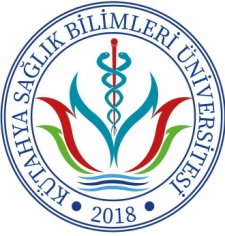 KÜTAHYA SAĞLIK BİLİMLERİ ÜNİVERSİTESİSAĞLIK BİLİMLERİ FAKÜLTESİ DEKANLIĞI……………………………….. Bölüm Başkanlığı’na	    Daha önce eğitim gördüğüm ……………..………………………………….. Üniversitesi …………………………............  Fakültesi / Yüksek Okulu ……………………………  bölümünde gördüğüm muaf / intibakımın yapılmasını istediğim derslerin listesi aşağıda verilmiştir. Gereğinin yapılmasını arz ederim.Gerektiğinde birden fazla form kullanılabilir.	Öğrenci No :					Adı Soyadı  :Müfredat Yılı:			            İmza           :	Ek:  1- Transkript        (……. Sayfa)       2-  Ders içerikleri (……. Sayfa)…………………………………………………… Üniversitesinden aldığım dersler…………………………………………………… Üniversitesinden aldığım dersler…………………………………………………… Üniversitesinden aldığım dersler…………………………………………………… Üniversitesinden aldığım dersler…………………………………………………… Üniversitesinden aldığım derslerMuaf olmak istediğim bölüm dersleriMuaf olmak istediğim bölüm dersleriMuaf olmak istediğim bölüm dersleriMuaf olmak istediğim bölüm dersleriDeğerlendirmeDeğerlendirmeDers adı  Kredi  T / U  AKTS  Harf NotuDers adı  Kredi  T / U  AKTSİlgili  Bölüm tarafından doldurulacaktır.Daha önce başvuruda bulundumHangi dönemde ?….. /……   Güz/Bahar